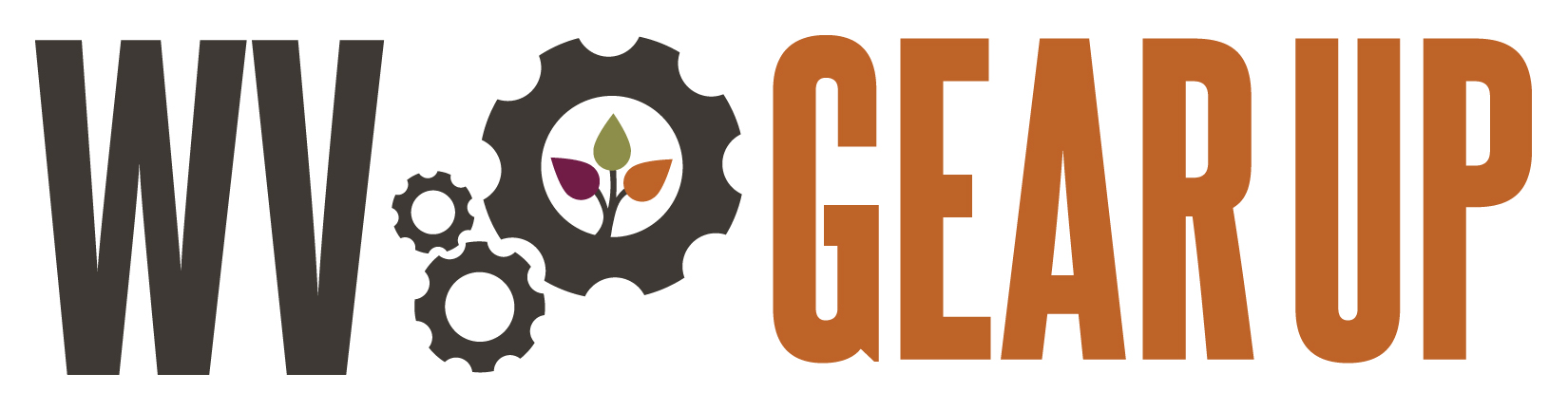 Developing a College-Going CultureStrategic Communications Plan TemplateWest Virginia Higher Education Policy Commission
Division of Student Affairs
(304) 558-0655Communications Plan for <insert>GoalReplace this sentence with a specific, measurable, attainable, relevant, and time-limited goal. ResearchBackground and ContextInsertTarget AudiencesAudience 1: <insert>DemographicsCharacteristicCharacteristic CharacteristicBehaviors & HabitsInsertInsertBeliefsInsertInsertInfluencesInsertInsertHopesFearsAudience 2: <insert>DemographicsCharacteristicCharacteristic CharacteristicBehaviors & HabitsInsertInsertBeliefsInsertInsertInfluencesInsertInsertHopesFearsInfluencers and EnablersInfluencers and enablers are people who can help you reach your target audience (influencers) or people who are critical to have on board in order to effectively do your work (enablers). Influencer/Enabler 1: <insert>BeliefsInsertInsertMotivationsInsertInsertAssetsInsertInsertWhy should they help you?How, specifically, can they help you?Influencer/Enabler 1: <insert>BeliefsInsertInsertMotivationsInsertInsertAssetsInsertInsertWhy should they help you?How, specifically, can they help you?MessagePositioning StatementsAudience 1: Insert elevator pitch for this initiative tailored specifically for this audience. Audience 2: Insert elevator pitch for this initiative tailored specifically for this audience. Audience 3: Insert elevator pitch for this initiative tailored specifically for this audience. Etc.Talking PointsUse the following questions to write talking points for your initiative. General talking points will stay fairly consistent regardless of the audience. Audience-specific points should be designated as such (see “Why Should Your Audience Care” section below). What is happening? Or what is the critical information to know?InsertWho is this initiative, service, or message for?InsertWho is behind it? Are there any partners? InsertWhen is it happening? Are there deadlines? When is this message relevant to your audience?   InsertWhere is this happening? Or where can they find more information? InsertWhy should your audience members care?Note: In this section, you may want to expand on your positioning statements and develop additional talking points segmented by audience. After all, your audiences’ concerns, needs, interests, and methods of communicating vary. Objectives and KPIsObjective 1: <insert>Measure: <insert>KPI 1: <insert>KPI 2: <insert>Objective 2: <insert>Measure: <insert>KPI 1: <insert>KPI 2: <insert>Etc.Timeline and BudgetTimeline: <Insert>Total Budget: <Insert>Detailed TimelineDetailed BudgetStrategyStrategy 1: <insert>Tactic 1: <insert>Channel: <insert>Tactic 2: <insert>Channel: <insert>Strategy 2: <insert>Tactic 1: <insert>Channel: <insert>Tactic 2: <insert>Channel: <insert>Etc.Feedback and Follow-ThroughPre-CampaignHow will you gain feedback on this initiative from your target audiences or partners? Make sure any action items associated with developing a feedback mechanism are included in your timeline and budget. How will you collect the information needed to accurately measure your success toward meeting your objectives? How do you plan to expand on the relationships you build through this effort? How can you stay in touch and maintain communication?  For example, you might collect email addresses or cell phone numbers through a giveaway or a promise to deliver ongoing college planning tips. Post-CampaignTo-Do ListSchedule and hold the debrief meeting with your teamReview your objectives and KPIs and compile a summary reportFollow up with audience members or partners as appropriate or as promisedQuestions to Ask During DebriefingDid we meet our objectives? (Review report.)What did we learn about our target audience(s)?What went well? What could be improved?What are our next steps?###Task or MilestoneAssigned ToCollaboratorsDateExpenseVendorAny Match?Amount/Cost